Attendance and Time KeepingAs you know, new rules have been in place since September stating that any child’s attendance less than 90% will automatically be of concern and the EWO (the Educational Welfare Officer) will get involved with meeting parents and families. Fines will be issued if attendance does not improve. Some families with low attendance will be invited to attend meetings in school this term to ensure that they are supported with the system so as not to be fined!  We reward 100% attendance each term with our bronze, silver and gold awards but to further raise awareness with the children we will report each week on the percentage for each of our classes and reward the class with the highest percentage.  Please see the report below from Thomas Hatton on this week's winners.  ATTENDANCE by Thomas Hatton, Yr. 6We recently acquired a new ‘Attendance Thermometer’ which has been placed on the wall of the corridor leading to the school hall.Each week we will look at the attendance percentage for each class and use the thermometer to demonstrate it.  Whichever class or classes have the highest attendance percentage at the end of the week will receive a sweet treat.  It really does pay to come to school!Attendance figures for this week:Well done to Year 5 and Year 2, our winners for this week.  Will we get a class with 100%? Who will the winners be next week? Watch this space ……….A COOL RIDE TO SCHOOL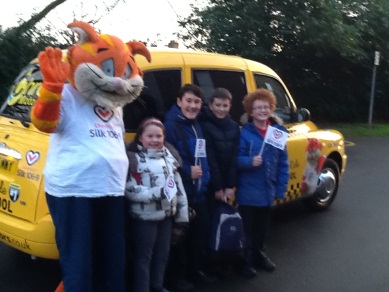 This morning, Friday 8th January William H (me), my sister, Nic A and Will S went on a cool ride to school with the local radio station Silk FM 106.9We had a ride to school in a luxury Yellow Cab which had loads of light inside and loud music playing.  We didn’t just come straight to school, no, we drove around Congleton too!  When we finally arrived at school we got luxury treatment.  We got greeted by all the staff and had our photographs taken, we all felt famous!  The Silk FM mascot, Cheshire Cat, came along too.  He and his helpers from Silk went out onto the playground to see all the children out there and they gave everyone a Silk 106.9 FM flag.  So impressed with all the excitement Mrs Isherwood has asked them if school can have a big flag that can be flown from our flagpole outside!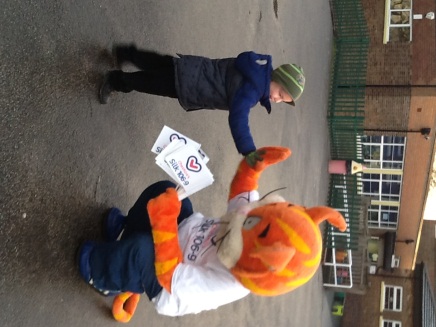 BOFFINS sCIENCE DAYTo extend Science Day, 10 experiments have been devised by Science Boffins that can be done with balloons. On Wednesday 13th January, certain classes will take part in various workshops during the day with these balloon experiments.  We hope that the children enjoy themselves.Welcome in the New year with new challengesA challenge for the children ……..One morning, one of Mrs Isherwood's earrings fell into her coffee. Even though her cup was full, the ring did not get wet.  Why?Send the answer into school on Monday with your name and class on it and one correct answer will be rewarded  with a treat - this will be drawn by raffle if more than one correct answer come in.  Get your thinking caps on for the correct answer and good luck to you all!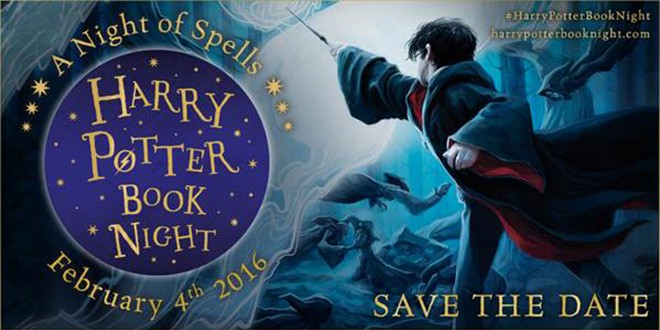 More details in next weeks’ Newsletter.                                                                      P.T.O.PARENTS EVENINGThis term Parents’ Evenings will be held on: Tuesday 2nd February: 5:30 – 7:30pm and Wednesday 3rd February: 3:30 – 5:30pm This is an opportunity for you to talk to the class teacher about your child’s work and progress. The interviews will last approximately 10 minutes.  It is our intention to adhere to this time allocation wherever possible.    Parents Evening interviews are held in the hall, therefore to minimise disruption to the other parent/teacher interviews we ask that where possible you do not bring your child (ren) with you.  School will be open from 2:00pm on both of these days in order for you to come in to see your child’s work should you wish to.If you feel that you will need a longer interview please contact the class teacher to arrange an alternative time/date. Some classes may offer you alternate days / times due to the number of children in their particular class.  If this is the case the class teacher will contact you.Please select the day and time below which is most suitable for you and we will try our best to meet your needs.  For those of you with more than one child it would helpful if you could put all of your children’s names onto one form and return it to the teacher of your eldest child.  An appointment slip will then be returned to you as soon as possible giving you a specific allocated time. ……………………………………………………………………………………………………………………………………………………………………………………Please tick one box only and return to school to your eldest child’s class teacherby Monday 18th January	Children’s name/s		____________________________	   Class_______	____________________________________     Class _______	____________________________________     Class _______             Tuesday 2nd February			                Wednesday 3rd FebruaryYear 598.72%Year 298.72%Year 698.67%Year 498.04%Year 397.92%Reception96.46%Year 193.59%5:30 – 6:00pm 3:30 – 4:00pm6:00 – 6:30pm 4:00 – 4:30pm06:30 – 7:00pm4:30 – 5:00pm 7:00 – 7:30pm 5:00 – 5:30pm